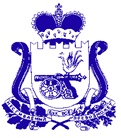 СОВЕТ ДЕПУТАТОВПЕЧЕРСКОГО СЕЛЬСКОГО ПОСЕЛЕНИЯСМОЛЕНСКОГО РАЙОНА СМОЛЕНСКОЙ ОБЛАСТИРЕШЕНИЕ«25» февраля 2020 г.                                                                                    № 8О назначении публичных слушаний по проекту отчета об исполнении бюджета муниципального образования Печерского сельского поселения Смоленского района Смоленской области за 2019 год       На основании статьи 28 Федерального закона № 131 от 6.10.2003 года «Об общих принципах организации местного самоуправления в Российской Федерации»,   Устава муниципального образования Печерского сельского поселения Смоленского района  Смоленской области Совет депутатов Печерского сельского поселения          РЕШИЛ:   1.  Назначить публичные слушания по проекту отчета об исполнении бюджета муниципального образования Печерского сельского поселения Смоленского района Смоленской области за 2019г.    2. Определить место и время проведения публичных слушаний – помещение  МБУК «Печерский КСЦ», расположенного по адресу: с. Печерск, ул. Автодорожная, д.1, дата проведения: 15 марта 2020 года, время проведения: 12 - 00.   3.   Опубликовать данное решение в газете «Печерские вести».Глава муниципального образованияПечерского сельского поселенияСмоленского района Смоленской области                             Ю.Н.Янченко